12/09/2022BionexoRESULTADO – TOMADA DE PREÇON° 2022128TP21473HEMUO Instituto de Gestão e Humanização – IGH, entidade de direito privado e sem finslucrativos, classificado como Organização Social, vem tornar público o resultado daTomada de Preços, com a finalidade de adquirir bens, insumos e serviços para o HEMU -Hospital Estadual da Mulher, com endereço à Rua R-7, S/N, Setor Oeste, Goiânia, CEP:74.125-090. Goiânia/GO, 12 de setembro de 2022.Bionexo do Brasil LtdaRelatório emitido em 12/09/2022 12:55CompradorIGH - Hospital Materno Infantil (11.858.570/0002-14)AV. PERIMETRAL, ESQUINA C/ RUA R7, SN - SETOR COIMBRA - GOIÂNIA, GO CEP: 74.530-020Relação de Itens (Confirmação)Pedido de Cotação : 236344800COTAÇÃO Nº 21473 - MATERIAL MANUTENÇÃO - HEMU AGOSTO 2022Frete PróprioObservações: *PAGAMENTO: Somente a prazo e por meio de depósito em conta PJ do fornecedor. *FRETE: Só serãoaceitas propostas com frete CIF e para entrega no endereço: RUA R7 C/ AV PERIMETRAL, SETOR COIMBRA, Goiânia/GOCEP: 74.530-020, dia e horário especificado. *CERTIDÕES: As Certidões Municipal, Estadual de Goiás, Federal, FGTS eTrabalhista devem estar regulares desde a data da emissão da proposta até a data do pagamento. *REGULAMENTO: Oprocesso de compras obedecerá ao Regulamento de Compras do IGH, prevalecendo este em relação a estes termos emcaso de divergência.Tipo de Cotação: Cotação NormalFornecedor : Todos os FornecedoresData de Confirmação : TodasFaturamentoMínimoPrazo deEntregaValidade daPropostaCondições dePagamentoFornecedorFrete ObservaçõesF A PEREIRA EIRELIAPARECIDA DE GOIÂNIA - GOMega DistribuiÃ§Ã£o e RepresentaÃ§Ã£o -(62) 329525402 dias apósconfirmação12R$ 150,0000R$ 200,000022/08/202229/08/202230 ddlCIFCIFnullnullvendas.mega04@gmail.comMais informaçõesMarlene Custodia De Araujo LagaresGOIÂNIA - GOEvando Lagares - (62) 3942-5787americacomercialservicos@gmail.comMais informações5dias após28 ddlconfirmaçãoProgramaçãode EntregaPreçoUnitárioValorTotalProdutoCódigoFabricante Embalagem Fornecedor ComentárioJustificativaBrasíndice Rent(R$) QuantidadeUsuárioCABO PP 3 X2,5MMFLEXIVEL00Rosana DeOliveiraMoura1CABO PP 3 XMETROSMEGATRON-MEGATRON-F A PEREIRAEIRELIR$670,0000R$670,00001851-1COBRECOM-R$ 0,00001 Unidade2,5MM25/08/202216:09MEGATRONCABO PP 3VIAS X 4.0MMFLEXIVELSIL - SIL -SILRosana DeOliveiraMouraCABO PPVIAS4,0MMF A PEREIRAEIRELIR$R$244331844398--11SIL--R$ 0,00001 Unidade31.100,00001.100,000025/08/202216:09Rosana DeOliveiraMouraPLUGMACHO 2P20A PLUZIEPLUG MACHO2P+T 20AF A PEREIRAEIRELIR$105,0000TRAMONTINAR$ 5,2500 R$ 0,000020 Unidade-PLUZIE -PLUZIE25/08/202216:09REFLETORDE LED100W LUZRosana DeOliveiraMouraREFLETORLED SMBBRANCOFRIO 100WIP66 BILVOLTBRANCA6500KF A PEREIRAEIRELIR$61,9000R$619,0000566291462915--PRETO11TOP LIGTH-R$ 0,0000R$ 0,000010 Unidade10 UnidadeTRIANGULOBIVLT "AVANT " -AVANT -AVANT25/08/202216:09REFLETORLED SMBBRANCOREFLETORDE LED200W LUZF A PEREIRA TOP LIGHTEIRELI;O FORNECEDORR$R$999,0000Rosana DeOliveiraMouraLWM RESPONDEU 99,9000INCORRETAMENTEhttps://bionexo.bionexo.com/jsp/RelatPDC/relat_adjudica.jsp1/2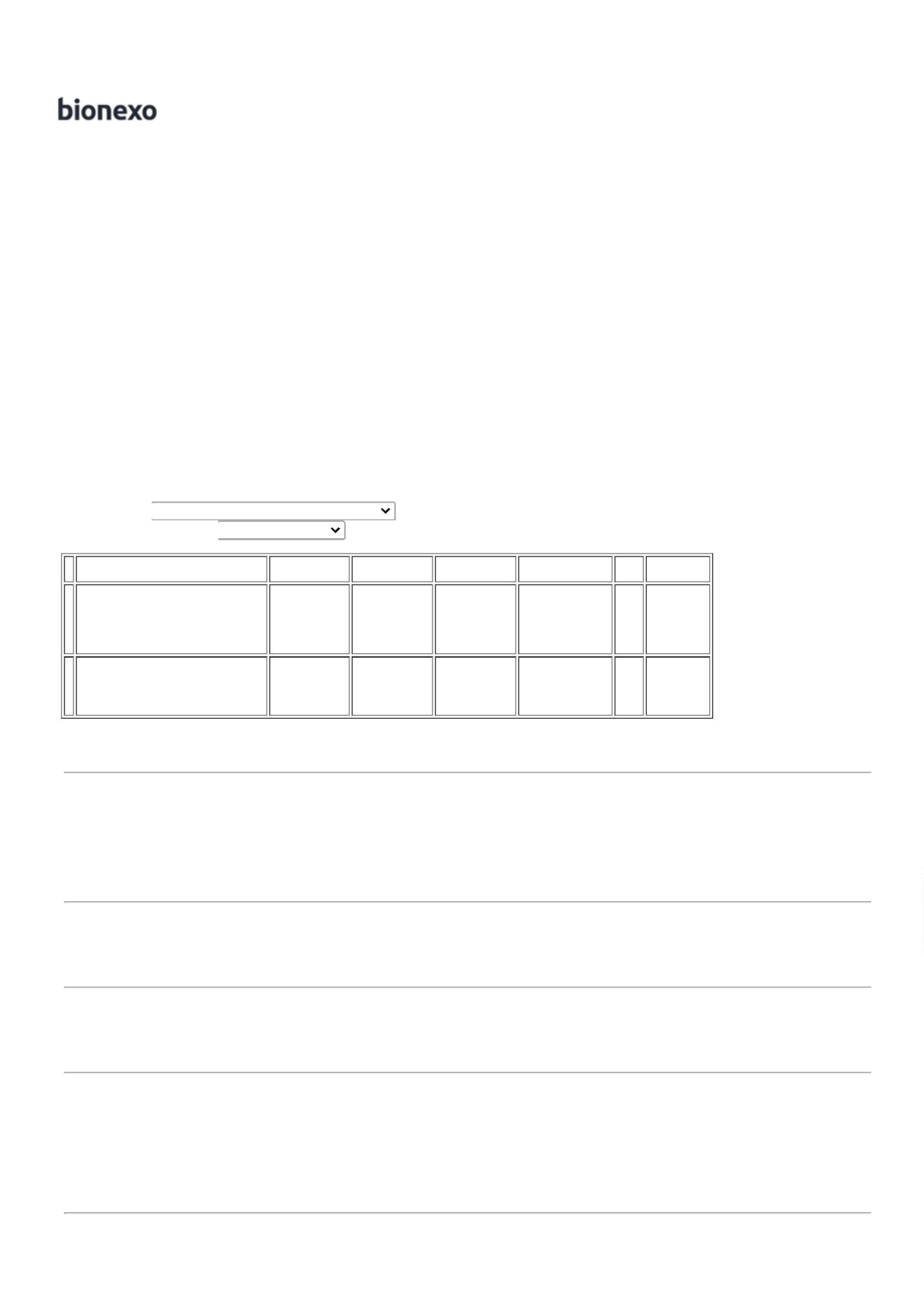 12/09/2022BionexoFRIO 200WIP66 BILVOLTBRANCA6500KPRETOAO ITEMSOLICITADO.25/08/202216:09TRIANGULOIP66 BIVLT "AVANT " -AVANT -AVANTRosana DeOliveiraMouraTAMPACEGA 4X2PLUZIE -PLUZIE -PLUZIETAMPA CEGA4X2 -UNIDADEF A PEREIRAEIRELIR$100,00008259-1null-R$ 2,0000 R$ 0,000050 Unidade25/08/202216:09TotalParcial:R$92.03.593,0000Total de Itens da Cotação: 8Total de Itens Impressos: 6Programaçãode EntregaPreçoUnitárioValorTotalProdutoCódigoFabricante Embalagem Fornecedor ComentárioJustificativaBrasíndice Rent(R$) QuantidadeUsuárioCANALETAADESIVA PVCBRANCACANALETAADESIVAPVCBRANCA20X10MM -ENERBRASRosana DeOliveiraMoura20X10MMMarleneCustodia DeAraujoAPROX. 2M -R$290,0000329435-AVULSAnull-R$ 5,8000 R$ 0,000050 Unidade>TAMANHOAPROXIMADODE 2Lagares25/08/202216:09METROS. -UNIDADEREFLETORLEDBRANCOFRIO 50WIP66BILVOLT -IMPORTADORosana DeOliveiraMouraREFLETORLED SMBBRANCOFRIO 50WIP66 BILVOLTMarleneCustodia DeAraujoR$53,7000R$537,0000762913-AVULSAnull-R$ 0,000010 UnidadeLagares25/08/202216:09TotalParcial:R$827,000060.0Total de Itens da Cotação: 8Total de Itens Impressos: 2TotalGeral:R$152.04.420,0000Clique aqui para geração de relatório completo com quebra de páginahttps://bionexo.bionexo.com/jsp/RelatPDC/relat_adjudica.jsp2/2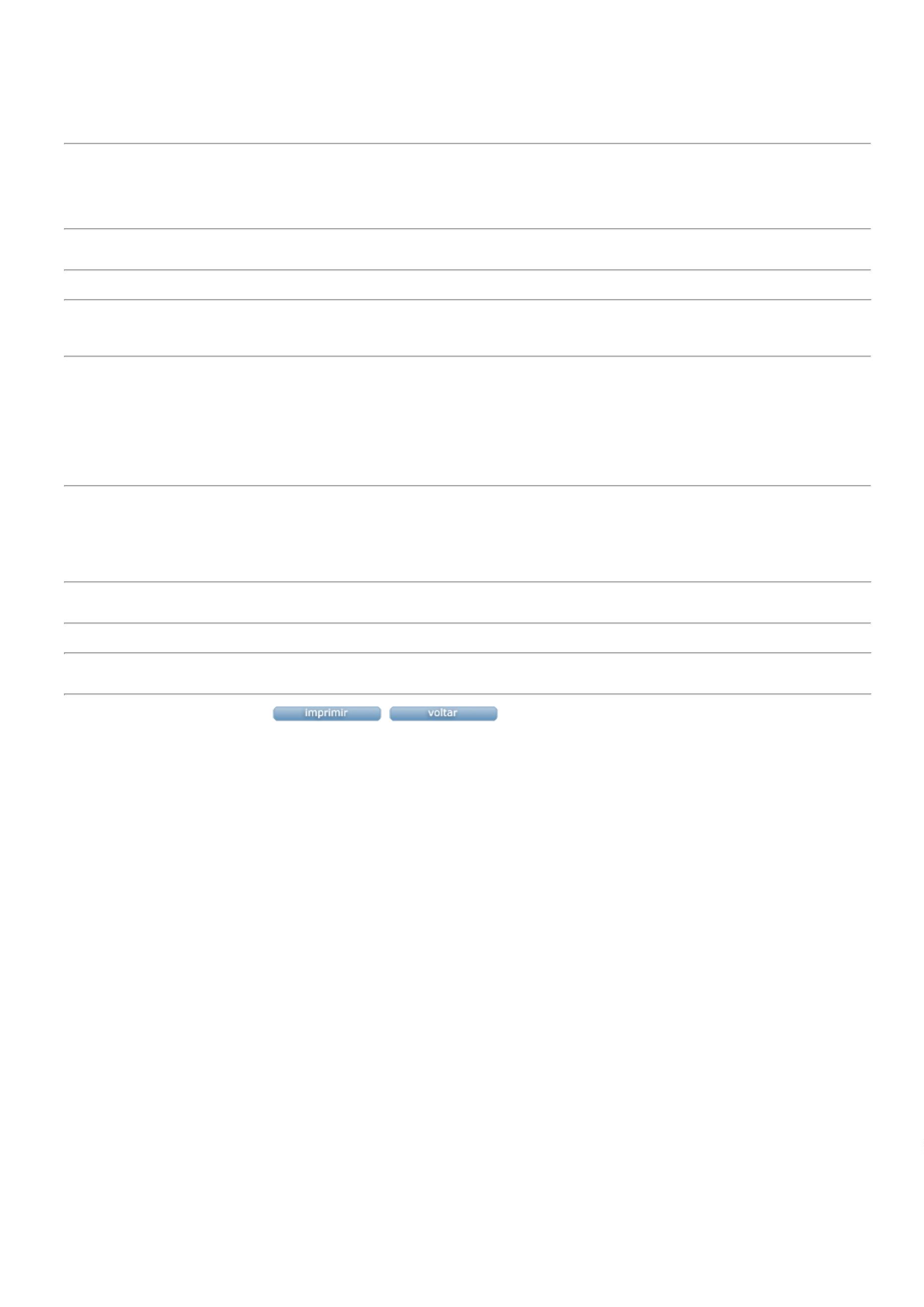 